KLASA:	    112-06/20-02/339URBROJ:	    514-04-01-01-01/3-20-02Zagreb, 	    16. prosinca 2020.Sukladno članku 4. Uredbe o raspisivanju i provedbi javnog natječaja i internog oglasa u državnoj službi („Narodne novine“, broj 78/17 i 89/19), a vezano uz raspisani Javni natječaj za prijam vježbenika u pravosudna tijela, KLASA: 112-06/20-02/339, URBROJ: 514-04-01-01-01/3-20-1 od 16. prosinca 2020., objavljuje seOPIS POSLOVA, PODACI O PLAĆI, SADRŽAJU I NAČINU PROVOĐENJA PISANE PROVJERE ZNANJA TE  PRAVNI IZVORI ZA PISANU PROVJERU ZNANJA OPIS POSLOVA RADNOG MJESTAUvjeti za prijam vježbenika u sudove i državna odvjetništva (u daljnjem tekstu: pravosudna tijela), trajanje, program i način provođenja vježbeničke prakse te opis poslova radnog mjesta vježbenika u pravosudnim tijelima propisani su Zakonom o vježbenicima u pravosudnim tijelima i pravosudnom ispitu („Narodne novine“, broj 14/19), Pravilnikom o postupku prijma vježbenika u pravosudna tijela („Narodne novine“, broj 106/19) i Pravilnikom o stručnom obrazovanju vježbenika u pravosudnim tijelima („Narodne novine“, broj 39/20).Stručno obrazovanje vježbenika u pravosudnim tijelima sastoji se od vježbeničke prakse u pravosudnim tijelima i od sudjelovanja u stručnim radionicama Pravosudne akademije, s ciljem stjecanja uvjeta za polaganje pravosudnog ispita i stručnog osposobljavanja vježbenika za samostalno obavljanje poslova pred pravosudnim tijelima omogućavanjem uvida u organizaciju i funkcioniranje pravosudnih tijela te profesionalni rad pravosudnih dužnosnika.Tijekom vježbeničke prakse sudački vježbenik dužan je provesti najmanje četiri mjeseca u građanskom prvostupanjskom odjelu, dva mjeseca u kaznenom prvostupanjskom odjelu, po jedan mjesec u drugostupanjskom građanskom i drugostupanjskom kaznenom odjelu, po jedan mjesec u trgovačkom i upravnom sudu te dva mjeseca u državnom odvjetništvu. Vrijeme do ispunjavanja uvjeta za polaganje pravosudnog ispita vježbenik će provesti prema rasporedu čelnika pravosudnog tijela u koje je raspoređen.
Tijekom vježbeničke prakse državnoodvjetnički vježbenik dužan je provesti najmanje deset mjeseci prakse u sudu, od čega po tri mjeseca u građanskom prvostupanjskom odjelu i u kaznenom prvostupanjskom odjelu, po jedan mjesec u drugostupanjskom građanskom i kaznenom odjelu te po jedan mjesec u trgovačkom i upravnom sudu. Vrijeme do ispunjavanja uvjeta za polaganje pravosudnog ispita vježbenik će provesti prema rasporedu čelnika pravosudnog tijela u koje je raspoređen.  Stručne radionice iz pojedinih pravnih područja u ukupnom trajanju od dva mjeseca organizira Pravosudna akademija radi stjecanja vještina za rješavanje praktičnih poslova iz djelokruga rada sudova i državnog odvjetništva. Uvjete za polaganje pravosudnog ispita sudački i državnoodvjetnički vježbenici ispunjavaju nakon 18 mjeseci vježbe i izvršenog programa stručnih radionica u Pravosudnoj akademiji.2. PODACI O PLAĆIPlaću sudačkog/državnoodvjetničkog vježbenika čini umnožak koeficijenta složenosti poslova radnog mjesta na koje je raspoređen i osnovice za obračun plaće, uvećan za 0,5% za svaku navršenu godinu radnog staža.Visina koeficijenta složenosti poslova za radno mjesto vježbenika iznosi 85% plaće poslova radnog mjesta najniže složenosti njegove vrste odnosno koeficijenta složenosti poslova za radno mjesto I. vrste stručnog suradnika u sudu/državnom odvjetništvu koji iznosi 1,309, sukladno članku 110. Zakona o državnim službenicima i namještenicima („Narodne novine“, broj 27/01), u svezi s člankom 144. Zakona o državnim službenicima („Narodne novine“, broj 49/12 - pročišćeni tekst, 37/13, 38/13, 1/15, 138/15, 61/17, 70/19 i 98/19) te člancima 9. i 10. Uredbe o nazivima radnih mjesta i koeficijentima složenosti poslova u državnoj službi („Narodne novine“, broj 37/01, 38/01 – ispravak, 71/01, 89/01, 112/01, 7/02 – ispravak, 17/03, 197/03, 21/04, 25/04 – ispravak, 66/05, 131/05, 11/07, 47/07, 109/07, 58/08, 32/09, 140/09, 21/10, 38/10, 77/10, 113/10, 22/11, 142/11, 31/12, 49/12, 60/12, 78/12, 82/12, 100/12, 124/12, 140/12, 16/13, 25/13, 52/13, 96/13, 126/13, 2/14, 94/14, 140/14, 151/14, 76/15, 100/15 i 71/18 i 73/19).Stoga koeficijent složenosti poslova za radno mjesto sudačkog /državnoodvjetničkog vježbenika iznosi 1,113.NAČIN VREDNOVANJA KANDIDATA ZA VJEŽBENIKE U PRAVOSUDNIM TIJELIMA3.1.	           Način utvrđivanja broja bodova Pravilnikom o postupku prijma vježbenika u pravosudna tijela propisan je način utvrđivanja broja bodova i vrednovanja kandidata te sadržaj pisane provjere znanja i strukturiranog razgovora u postupku prijma vježbenika u pravosudna tijela. U postupku odabira kandidat može ostvariti najviše 100 bodova.Na osnovi rezultata završenog integriranog preddiplomskog i diplomskog sveučilišnog studija prava (dalje: studij prava) kandidat može ostvariti najviše 50 bodova.Opći uspjeh ostvaren na studiju prava bodovno se vrednuje na način da se prosječna ocjena ostvarena na studiju, izražena cijelim brojem i jednom decimalom, množi sa brojem 10 i dobiveni broj predstavlja broj ostvarenih bodova. Povjerenstvo odlučuje u svakom pojedinom slučaju koji se broj bodova ostvaruje za završen sveučilišni diplomski studij prava u inozemstvu, vrednujući postignuti opći uspjeh na tom studiju primjenom gore navedenog kriterija. Kao opći uspjeh ostvaren na studiju prava vrednuju se i postignuća tijekom studija prava za koja kandidat može ostvariti ukupno najviše 5 bodova, i to za primljenu:– Rektorovu nagradu 3 boda,– Dekanovu nagradu 2 boda.Kao opći uspjeh na poslijediplomskom studiju vrednuju se i slijedeća postignuća na poslijediplomskom studiju prava za koja kandidat može ostvariti najviše 5 bodova, i to za:– završen sveučilišni doktorski studij prava 5 bodova,– završen specijalistički poslijediplomski studij 3 boda.3.2.		Pisana provjera znanjaCilj pisane provjere znanja je ocijeniti sposobnost kandidata za prepoznavanje pravnih problema u pojedinim predmetima, predlaganje mogućih materijalnopravnih i postupovnih rješenja te sposobnost postupanja u uvjetima ograničenog vremena.Na temelju rezultata pisane provjere znanja kandidat može ostvariti najviše 40 bodova.Na pisanoj provjeri znanja kandidat mora:– odabrati među predloženim odgovorima (višestruki odabir) ili– dopuniti ponuđenu tvrdnju ključnim pojmom koji nedostaje.Kandidati pisanu provjeru znanja izrađuju pod osobnom zaporkom koju određuje Povjerenstvo za izbor vježbenika (u daljnjem tekstu: Povjerenstvo). Članovi povjerenstva koji ocjenjuju pisanu provjeru znanja ne smiju znati identitet kandidata.Sadržaj pisane provjere znanja utvrđuje Povjerenstvo.Pisana provjera znanja traje dva sata i sastoji se od 40 pitanja ili zadataka, pri čemu se za svaki točan odgovor dobiva jedan bod.Prije početka testiranja vrši se uvid u identifikacijsku ispravu radi utvrđivanja statusa kandidata. Kandidati koji ne mogu dokazati identitet te osobe za koje se utvrdi da nisu podnijele prijavu na javni natječaj za mjesto za koje se obavlja testiranje, ne mogu pristupiti testiranju.      Za vrijeme pisane provjere kandidatima nije dopušteno:koristiti se bilo kakvim pravnim materijalima, kao što su tekstovi propisa, stručna literatura ili bilješke;koristiti mobitel ili druga komunikacijska sredstva ili tehnička pomagala;bez odobrenja napuštati prostoriju u kojoj se održava pisana provjera;razgovarati s ostalim kandidatima niti na drugi način remetiti koncentraciju kandidata.3.3. 		Pravni izvori za pisanu provjeru znanjaPisana provjera znanja temelji se na slijedećim pravnim izvorima:Građansko pravo Zakon o vlasništvu i drugim stvarnim pravima(„Narodne novine“, broj 81/15 – pročišćeni tekst, 94/17-ispravak) Zakon o zemljišnim knjigama(„Narodne novine“, broj 63/19)Zakon o nasljeđivanju („Narodne novine“, broj 48/03, 163/03, 35/05, 127/13, 33/15 i 14/19 – materijalnopravne odredbe) Zakon o obveznim odnosima(„Narodne novine“, broj 35/05, 41/08, 125/11, 78/15 i 29/18) Zakon o rokovima ispunjenja novčanih obveza („Narodne novine”, broj 125/11)Trgovačko pravo  Zakon o trgovačkim društvima(„Narodne novine”, broj 152/11 - pročišćeni tekst, 111/12, 68/13, 110/15 i 40/19) Građansko postupovno pravo  Zakon o parničnom postupku(„Narodne novine“, 148/11 – pročišćeni tekst, 25/13, 89/14 i 70/19) Zakon o nasljeđivanju(„Narodne novine“, broj 48/03, 163/03, 35/05, 127/13, 33/15 i 14/19 - postupovne odredbe)  
Obiteljsko pravo  Obiteljski zakon(„Narodne novine“, broj 103/15 i 98/19) 
Kazneno pravo  Kazneni zakon(„Narodne novine”, broj 125/11, 144/12, 56/15, 61/15, 101/17, 118/18 i 126/19) Kazneno postupovno pravo  Zakon o kaznenom postupku(„Narodne novine”, broj 121/11 – pročišćeni tekst, 91/12 - USRH, 143/12, 56/13, 145/13, 152/14, 70/17 i 126/19) Upravno pravo  Zakon o općem upravnom postupku(„Narodne novine“, broj 47/09) Zakon o upravnim sporovima(„Narodne novine“, broj 20/10, 143/12, 152/14, 94/16 - USRH i 29/17) 3.4.	           Strukturirani razgovor            Strukturiranom razgovoru može pristupiti kandidat koji je ostvario najmanje 51 bod.Strukturiranim razgovorom ocjenjuju se društvene i komunikacijske vještine kandidata, njegovi profesionalni ciljevi te motivacija za rad u pravosudnim tijelima.Strukturirani razgovor provode članovi Povjerenstva, uz sudjelovanje stručne osobe (psihologa).Na temelju rezultata provedenog strukturiranog razgovora kandidat može ostvariti najviše 10 bodova.Nakon provedenog postupka Povjerenstvo utvrđuje listu kandidata koje predlaže za izbor ministru pravosuđa i uprave.                       Izabrani kandidat prima se u državnu službu na određeno vrijeme rješenjem Ministarstva pravosuđa i uprave. Protiv rješenja o prijmu vježbenika nije dopuštena žalba, ali može se pokrenuti upravni spor. Kandidat postaje vježbenik s danom početka rada, koji utvrđuje rješenjem o rasporedu na radno mjesto čelnik pravosudnog tijela u koje je vježbenik izabran. Dan početka rada može se iz opravdanih razloga odgoditi za najviše 60 dana, o čemu se donosi posebno rješenje.Ako osoba primljena u državnu službu ne započne raditi određenog dana, Ministarstvo pravosuđa i uprave ukinut će rješenje o prijmu u državnu službu i rješenje o rasporedu na radno mjesto te osobe, u kojem će se slučaju izabrati sljedeći kandidat po broju bodova.                                                                                         MINISTARSTVO PRAVOSUĐA I UPRAVE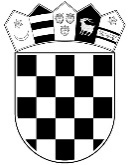 REPUBLIKA HRVATSKAMINISTARSTVO PRAVOSUĐA I UPRAVEUkoliko pojedini kandidat prekrši gornja pravila oduzet će mu se do tada napisana radnja, udaljit će se s mjesta provjere znanja i utvrdit će se da više nije kandidat.Za vrijeme boravka u Ministarstvu pravosuđa i uprave kandidati su dužni poštivati kućni red i postupati prema uputama službenih osoba. U slučaju kršenja kućnog reda i nepridržavanja uputa službenih osoba, kandidati će biti upozoreni na primjeren način, a ako se i dalje nastave neprimjereno ponašati bit će udaljeni s pisane provjere znanja.   